    桃園市進出口商業同業公會 函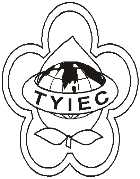          Taoyuan Importers & Exporters Chamber of Commerce桃園市桃園區春日路1235之2號3F           TEL:886-3-316-4346   886-3-325-3781   FAX:886-3-355-9651ie325@ms19.hinet.net     www.taoyuanproduct.org受 文 者：各相關會員 發文日期：中華民國109年9月8日發文字號：桃貿豐字第20559號附    件：隨文主   旨：檢送「109年度外銷食品衛生證明業者說明會」簡章乙份，         敬請踴躍報名參加以瞭解相關資訊，請查照。說   明：     ㄧ、依據台灣優良食品發展協會109年8月31日食協字第         1090228號函辦理。     二、台灣優良食品發展協會承接衛生福利部藥物管理署109年         度「食品工廠查核計畫」辦理。     三、茲訂於台灣優良食品發展協會本(109)年9月21日、9月         29日分別於高雄、台中各舉辦一場次「109年度外銷食品         衛生證明就業者說明會」。     四、檢附議程簡章乙份(如附件)，敬請線上完成報名手續，名         額有限額滿為止。理事長  簡 文 豐